XVI. CELOSTÁTNÍ SETKÁNÍ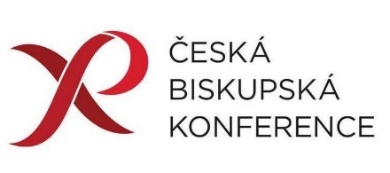 	NEMOCNIČNÍCH KAPLANŮ	Téma: Populace v Česku stárne…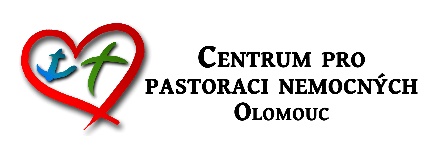 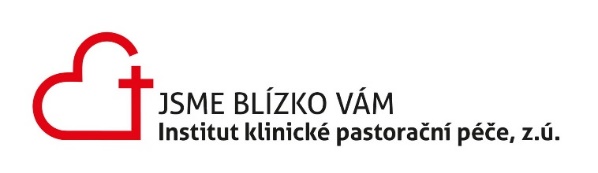 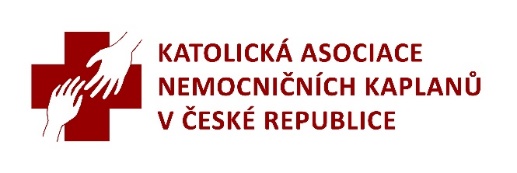 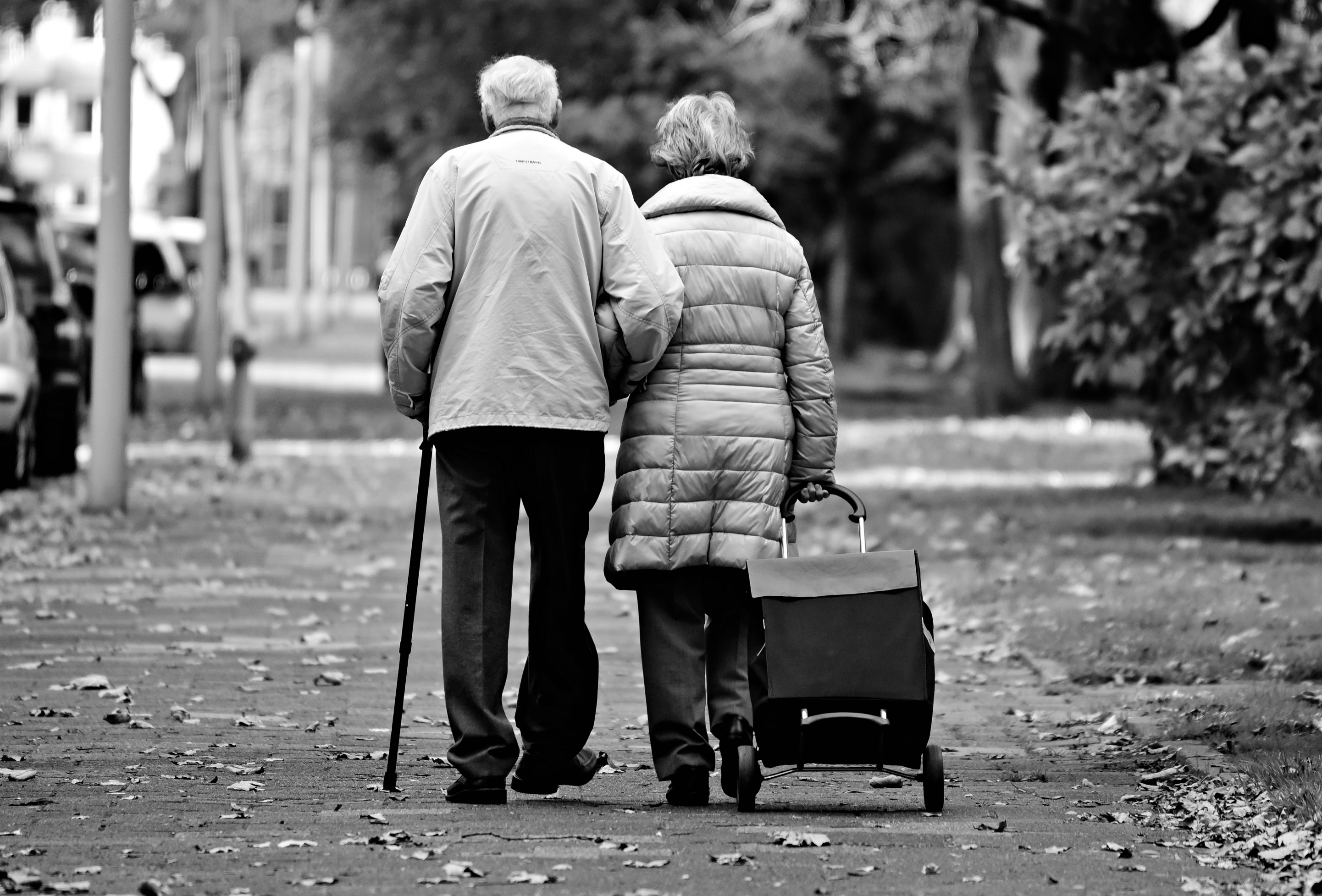 